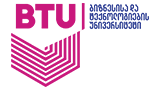 თანხმობა დოქტორანტის სამეცნიერო ხელმძღვანელობაზეთანხმობა დოქტორანტის სამეცნიერო ხელმძღვანელობაზე
სამეცნიერო ხელმძღვანელობის კანდიდატი:									                                                                                                       		 (ხელმოწერა)თარიღი   							სამეცნიერო ხელმძღვანელობის კანდიდატი(გვარი, სახელი)(გვარი, სახელი)(გვარი, სახელი)(გვარი, სახელი)(გვარი, სახელი)სამეცნიერო ხელმძღვანელობის კანდიდატიდოქტორის აკადემიური ან მასთან გათანაბრებული აკადემიური ხარისხი, აკადემიური თანამდებობადოქტორის აკადემიური ან მასთან გათანაბრებული აკადემიური ხარისხი, აკადემიური თანამდებობადოქტორის აკადემიური ან მასთან გათანაბრებული აკადემიური ხარისხი, აკადემიური თანამდებობადოქტორის აკადემიური ან მასთან გათანაბრებული აკადემიური ხარისხი, აკადემიური თანამდებობადოქტორის აკადემიური ან მასთან გათანაბრებული აკადემიური ხარისხი, აკადემიური თანამდებობასამეცნიერო ხელმძღვანელობის კანდიდატიTel.:(+995) Email:შესაბამის დარგში ბოლო 5 წლის განმავლობაში გამოქვეყნებული პუბლიკაცია/პუბლიკაციები და/ან გამოცემული ნაშრომი/ნაშრომებიდასახელებადასახელებაგამოქვეყნების ადგილიგამოქვეყნების ადგილიწელიშესაბამის დარგში ბოლო 5 წლის განმავლობაში გამოქვეყნებული პუბლიკაცია/პუბლიკაციები და/ან გამოცემული ნაშრომი/ნაშრომებიშესაბამის დარგში ბოლო 5 წლის განმავლობაში გამოქვეყნებული პუბლიკაცია/პუბლიკაციები და/ან გამოცემული ნაშრომი/ნაშრომებიდოქტორანტობის კანდიდატი (გვარი, სახელი)სადოქტორო  პროგრამასაკვლევი თემაშერჩეული თემის აქტუალობა და მნიშვნელობა და/ან ბტუ-ს მიერ პრიორიტეტულად აღიარებული სადოქტორო პროგრამების მიმართულებებთან შესაბამისობა